Variance response management is about…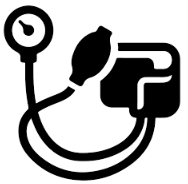 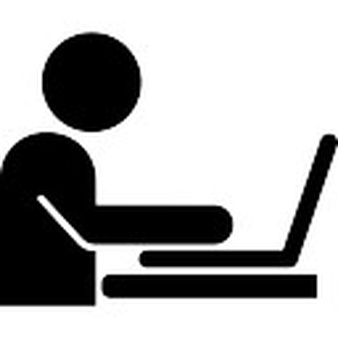 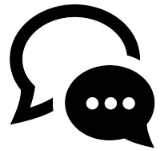 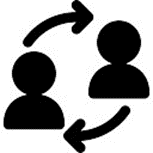 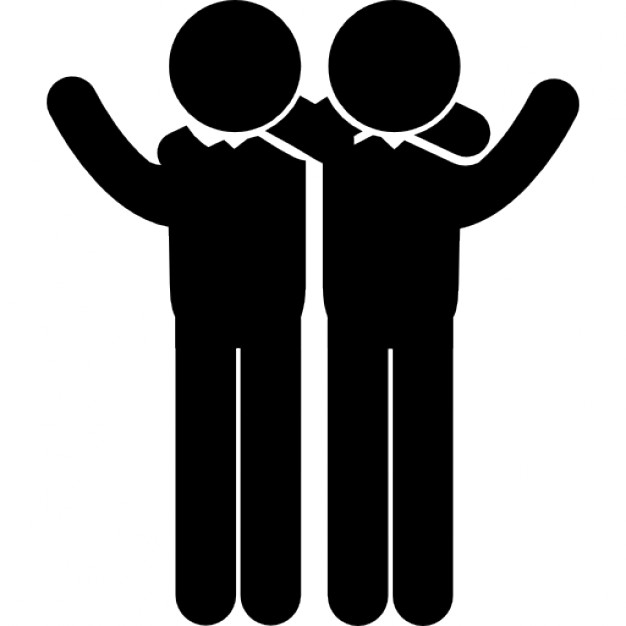 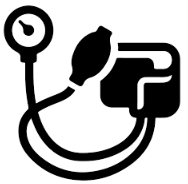 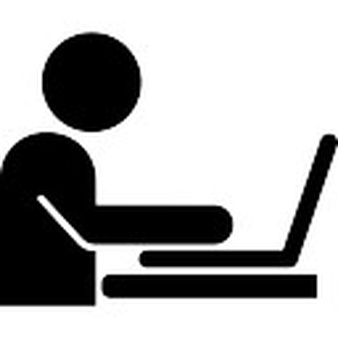 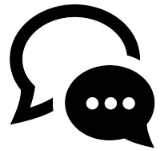 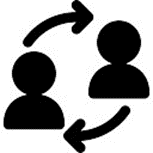 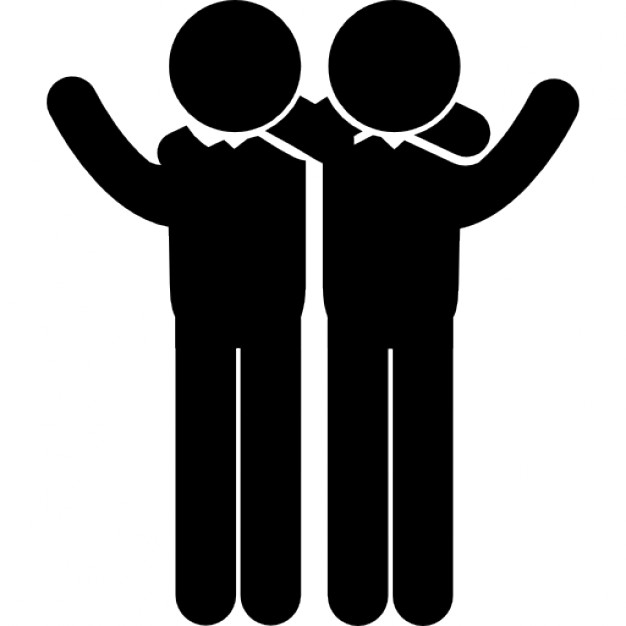 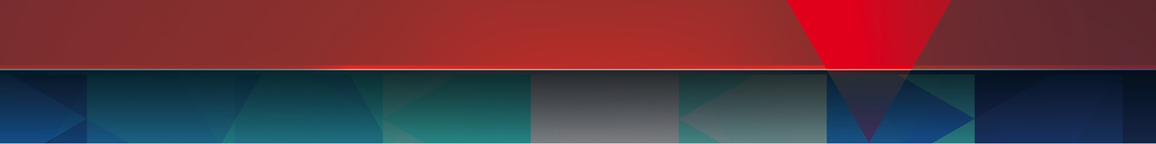 …processes and tools for safe staffing Patient demand for care changes all the time. We need to match our staffing to meet that demand. Variance response management tools and processes help us do that. …early detection and effective responseVariance response management tools and processes support early detection, rapid assessment and effective response to variance. Effective response to variance helps clinical staff to deliver safe and quality care, every day, every shift.…using standardised tools and processesThe tools and processes work together. Staff complete TrendCare to predict the patient demand for care. The variance indicator score works as an early warning system to alert the organisation. TrendCare and variance indicator scores are displayed on the capacity at a glance screens for everyone to see. The operations centre uses this information to coordinate resources.…being in the right place at the right timeVariance response management is about ‘whole of hospital’ being involved in responding to variance. The goal is to have you in the right place at the right time to provide the right care. Only you can deliver the quality care your patients need.…managing variance every day, every week Variance response management occurs 24/7. Variance response management ensures the right people are making the right decisions as close to the situation as possible.…the timeline of events includes<Or you could use this example, delete the other><Or you could use this example, delete the other>WhatWhoWhenSelect working group participantsCCDM councilMayArrange meetingsAdministration supportMayElect chair and agree terms of referenceVRM working group MayEducation on tools and processCCDM Site CoordinatorSSHW Unit Programme ConsultantJuneUndertake stocktakeVRM working groupJuneWrite workplanVRM working groupJuneCommunicateVRM working groupJune